 Перечень учебников, используемых в образовательном процессе, на 2019 -2020 учебный год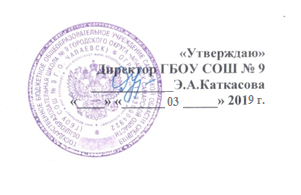 № п/пКлассПредметНазвание учебникаавторИздательствогод выпускаНачальное общее образованиеНачальное общее образованиеНачальное общее образованиеНачальное общее образованиеНачальное общее образование11Русский язык.Русский языкКанакина В.П., Горецкий В.Г. "Просвещение"201911АзбукаАзбука. В 2-х частях. Горецкий В.Г., Кирюшкин В.А., Виноградская Л.А. и др"Просвещение"201911Литературное чтение.Литературное чтение. В 2-х частях. Климанова Л.Ф., Горецкий В.Г., Голованова М.В. и др.  "Просвещение"201911МатематикаМатематика. В 2-х частях. Моро М.И.,  Волкова С.И., Степанова С.В. "Просвещение"201911Окружающий мирОкружающий мир. В 2-х частях. Плешаков А.А. "Просвещение"201911Музыка.Музыка 1 классКритская Е.Д., Сергеева Г.П., Шмагина Т.С."Просвещение"201911Изобразительное искусствоИзобразительное искусство 1 классНеменская Л.А. "Просвещение"201911ТехнологияТехнология Учебник для 1 класса/Лутцева Е.А., Зуева Т.П. "Просвещение"201911Физическая культура.Физическая культура Учебник для 1 класса..Лях В.И. "Просвещение"20192.2Русский языкРусский язык. 2 класс./Л.Я.Желтовская, О.Б.Калинина« Астрель»20142.2Литературное чтениеЛитературное чтение. 2 класс/.Э.Э.Кац.« Астрель»20142.2МатематикаМатематика в 2-х  частях..М.И.Башмаков, М.Г.Нефедова« Астрель»20142.2Окружающий мирОкружающий мир. 2 класс/.Г.Г. Ивченкова, И.В.Потапов« Астрель»20142.2Музыка.Музыка. 2 класс. / А.Д.Бакланова« Астрель»20142.2Изобразительное искусство«Изобразительное искусство»       2 класс/Н.М. Сокольникова« Астрель»20142.2Технология.Технология. Учебник для 2 класса/О.В.Узорова, Е.А. Нефёдова« Астрель»20142.2Физическая культураФизическая культура. Учебник для 2 класса./Т.С.Лисицкая, Л.А.Новикова.« Астрель»20142.2Английский языкАнглийский язык Учебник. 2 класс./  Быкова Н.И., Дули Д., Поспелова М.Д.«Просвещение» « 20163.3Русский языкРусский язык. 3 класс/ Л.Я.Желтовская,О.Б.Калинина« Астрель»20143.3Литературное чтение.Литературное чтение. 3 класс/ .Э.Э.Кац. « Астрель»20143.3МатематикаМатематика в 2-х  частях. 3 кл./.М.И.Башмаков,М.Г.Нефедова« Астрель»20143.3Окружающий мир.Окружающий мир. 3 класс/Г.Г. Ивченкова, И.В.Потапов.« Астрель»2014МузыкаМузыка. 3 класс./.А.Д.Бакланова« Астрель»2014Изобразительное искусство«Изобразительное искусство»       3 класс/ Н.М. Сокольникова« Астрель»2014ТехнологияТехнология. Учебник для 3 класса/О.В.Узорова, Е.А. Нефёдова« Астрель»2014Физическая культураФизическая культура. Учебник для 3-4 класса./Т.С.Лисицкая, Л.А.Новикова.« Астрель»2014Английский языкАнглийский язык Учебник. 3класс./ Н.И. Быкова , Д.Дули , М.Д. Поспелова«Просвещение»,2017г 4.4Русский языкРусский язык. 4 класс./ Л.Я.Желтовская,О.Б.КалининаАстрель»« Астрель»20144.4Литературное чтениеЛитературное чтение. 4 класс/.Э.Э.Кац. « Астрель»20144.4МатематикаМатематика в 2-х  частях 4 кл./.М.И.Башмаков, М.Г.Нефедова« Астрель»20144.4Окружающий мир.Окружающий мир. 4 класс./Г.Г. Ивченкова, И.В.Потапов« Астрель»20144.4Музыка.Музыка.4класс./А.Д.Бакланова« Астрель»20144.4Изобразительное искусство«Изобразительное искусство»       4 класс/ Н.М. Сокольникова« Астрель»20144.4Технология. Учебник для 4 классаТехнология. Учебник для 4 класса/О.В.Узорова, Е.А. Нефёдова« Астрель»20144.4Английский языкАнглийский язык Учебник. 4 класс./ Н.И. Быкова , Д.Дули , М.Д. Поспелова«Просвещение»,20184.4Физическая культура.Физическая культура. Учебник для 3-4 класса./Т.С.Лисицкая, Л.А.Новикова.«Астрель»,2014 гОсновное общее образованиеОсновное общее образованиеОсновное общее образованиеОсновное общее образованиеОсновное общее образование55Русский язык.Русский язык.5 класс. В 2 ч./. Т.А.Ладыженская , М.Т.Баранов, Л.А.Тростенцова«Просвещение»201555Английский язык.Английский язык. 5 класс/.Ю.Е. Ваулина, Д.Дули, О.Е.Подоляко, Э.Эванс«Просвещение»201555Литература.Литература. 5 класс. В 2 ч./, В.Я.Коровина, В.П.Журавлев«Просвещение»,201455МатематикаМатематика  5 класс.  / А.Г. Мерзляк, В.Б. Полонски. , М.С. ЯкирВентана-Граф,201755БиологияБиология 5 класс. /  А.А.Плешаков , Н.И.Сонин«Дрофа»,201455Технология.Технология. 5 класс /Н.В. Синица., П.С.Самородский, В.Д.СимоненкоВентана-Граф,20165ГеографияГеография. 5 класс: учебник для общеобразовательных учреждений/И.И. Баринова, А.А.Плешаков«Дрофа»,2015Обществознание.Обществознание.5 класс /  Л.Н. Боголюбов, Н.Ф. Виноградова, Н.И. Городецкая.«Просвещение».2014Основы духовно-нравственной культурыОсновы духовно-нравственной культуры народов России.  Основы светской этики.«Просвещение»2016Всеобщая историяВсеобщая история. История древнего мира. 5 класс/  Вигасин А.А., Г.И. Годер, И.С. Свеницкая«Просвещение»2015Музыка.Музыка.  5 класс/ Г.П. Сергеева, Е.Д. Критская.«Просвещение» 2014Физическая культураФизическая культура 5 – 7 классы/.М.Я. Виленского, В.И. Ляха«Просвещение» ,20146.6Русский языкРусский язык.6 класс. В 2 ч./М.Т.Баранов , Т.А.Ладыженская, Л.А.Тростенцова«Просвещение»20166.6Английский язык.Английский язык.  6 класс / Ю.Е.Ваулина Д.Дули,  О.Е.Подоляко«Просвещение»20166.6Литература.Литература. 6 класс. В 2 ч../В.П.Полухина, В.Я.Коровина, В.П.Журавлев«Просвещение»20176.6МатематикаМатематика : 6 класс.  / : А.Г. Мерзляк, В.Б. Полонский, М.С. ЯкирВентана-Граф20176.6БиологияБиология. Живой организм 6 класс / Сонин Н.И.«Дрофа»20156.6ТехнологияТехнология. 6 класс Н.В.Синица, П.С.Самородский , В.Д.СимоненкоВента-Граф,20156.6География.География. 6 класс/Т.П. Герасимов, Н.П.Неклюкова«Дрофа»,20176.6ОбществознаниеОбществознание: человек, право, экономика / Н.Ф.Виноградова, Н.И. Городецкая, Л.Ф. ИвановаПросвещение,20146.6Всеобщая историяВсеобщая история. История средних веков. 6 класс/ Е.В.Агибалова, Г.М.ДонскойПросвещение,20146.6История РоссииИстория России в 2-х частях C древнейших времен  до конца ХVІ века» 6 кл / Н.М.Арсентьев, А.А. Данилов,П.С.СтефановичПросвещение,20166.6Музыка.Музыка.  6 класс/ Г.П. Сергеева, Е.Д.КритскаяПросвещение,20146.6Физическая культураФизическая культура 5 – 7 классы/ М.Я. Виленского, В.И. Ляха.Просвещение, 20147.7Русский языкРусский язык.7 класс. /М.Т.Баранов , Т.А.Ладыженская, Л.А.ТростенцоваПросвещение, 20157.7Английский языкАнглийский язык. 7 класс/Ю.Е. Ваулина, Д.Дули, О.Е.Подоляко, Э.ЭвансПросвещение, 20157.7ЛитератураЛитература. 7 класс . В 2 ч./ В.Я.Коровина, В.П.Журавлев, В.И.КоровинПросвещение, 20157.7АлгебраАлгебра: 7 класс / А.Г. Мерзляк, В.Б. Полонский, М.С. Якир.Вентана-Граф, 20177.7Биология.Биология. 7 класс /В.Б.Захаров, Н.И.Сонин.«Дрофа», 20157.7ТехнологияТехнология. 7 класс: / Н.В.Синица, П.С.Самородский , В.Д.СимоненкоВентана-Граф, 20157.7ГеографияГеография.7 класс /Коринская В.А.Душина, Щенев.Вентана-Граф, 20157.7Обществознание.Обществознание. 7 класс /  Л.Н. Боголюбов, Н.И. Городецкая, Л.Ф.ИвановаПросвещение , 20157.7ГеометрияГеометрия 7-9 / Л.С . Атанасян, В. Ф. Бутузов, С. Б. Кадомцев.Просвещение, 20157.7Всеобщая историяВсеобщая история. История Нового времени. 1500-1800 г.г. 7кл/ А.Я. Юдовская,П.А. Баранов, Л.М.ВанюшкинаПросвещение , 20157.7История РоссииИстория России в 2-х частях 7 кл /Н.М.Арсентьев, А.А. Данилов, П.С.СтефановичПросвещение , 20177.7ФизикаФизика 7 класс\ А.В.Перышкин«Дрофа»,  20157.7ИнформатикаИнформатика. 7 класс. учебник /Л. Л. Босова, А. Ю. Босова.«Бином»,  20157.7МузыкаМузыка. 7 кл. /,Г.П. Сергеева, Е.Д.Критская«Просвещение»,  20167.7Физическая культураФизическая культура 5 – 7 классы/ М.Я. Виленского, В.И. Ляха.«Просвещение»,  20148.8Русский языкРусский язык.8 класс/ Л.А Тростенцова. Т.А.Ладыженская. А.Д.Дейкина.«Просвещение» , 2016 г8.8Английский язык.Английский язык. 8 класс/.Ю.Е. Ваулина, Д.Дули, О.Е.Подоляко, Э.Эванс«Просвещение» , 2016 г8.8ЛитератураЛитература. 8 класс. В 2 ч./ В.Я.Коровина, В.П.Журавлев, В.И.Коровин«Просвещение»,  2016 г8.8АлгебраАлгебра 8 класс / А.Г. Мерзляк, В.Б. Полонский, М.С. Якир.«Вентана-Граф» , 20178.8Биология.Биология. Человек. 8 класс / Сонин Н.И., Сапин М.Р.«Дрофа», 20168.8ТехнологияТехнология. 8 класс / Н.В.Синица, П.С.Самородский , В.Д.Симоненко«Вентана-Граф» , 20158.8ГеографияГеография России. Природа.8 класс/И.И. Баринова«Вентана-Граф» , 20168.8Обществознание.Обществознание. 8 класс /  Л.Н. Боголюбов,. Н.И. Городецкая, Л.Ф. Иванова«Просвещение»2016ГеометрияГеометрия 7-9 /.Л.С . Атанасян, В. Ф. Бутузов, С. Б. Кадомцев«Просвещение»2015Всеобщая историяВсеобщая история нового времени. 1800-1900 г.г. 8 класс / А.Я. Юдовская, А.А. Баранов, А.М.Ванюшина«Просвещение» 2016История РоссииИстория России в 2-х частях  8 кл / Н.М.Арсентьев, А.А.Данилов, И.В.Курукин«Просвещение» 2017ФизикаФизика 8 класс./А.В.ПерышкинДрофа , 2014 гХимияХимия - 8 кл./ Габриелян О.СДрофа , 2016ИнформатикаИнформатика. 8 класс. /Л. Л. Босова, А. Ю. БосоваБИНОМ, 2016Основы безопасности жизнедеятельностиОсновы безопасности жизнедеятельности.8 класс: учеб.для общеобразоват. организаций/А.Т.Смирнов, Б.О.ХренниковПросвещение , 2018ИскусствоИскусство: Виды искусства 8-9 класс /Г.И. Данилова«Просвещение», 2016Физическая культура.Физическая культура. 8 – 9 классы»/ В.И. Лях«Просвещение», 20149.9Русский язык.Русский язык.9 класс /Л.А Тростенцова. Т.А.Ладыженская. А.Д.Дейкина.«Просвещение» , 20179.9Английский языкАнглийский язык.Ваулина Ю.Е., Дули Д., Подоляко О.Е. и др «Просвещение» 20189.9Литература.Литература. 9 класс. В 2 ч./ В.Я.Коровина, В.П.Журавлев, В.И.Коровин«Просвещение» , 20179.9АлгебраАлгебра 9 класс А.Г. Мерзляк, В.Б. Полонский, М.С. Якир.Вентана-Граф,20179.9БиологияБиология. Общие закономерности 9 класс.Мамонтов С.Г.,Е. Захаров«Дрофа», 20179.9ГеографияГеография: География России. Население и хозяйство 9 класс/В.П.Дронов, В.Я. Ром«Дрофа» 20179.9Обществознание.Обществознание. 9 класс  Л.Н. Боголюбов, А.И. Матвеев, Е.И. ЖильцоваПросвещение , 20179.9ГеометрияГеометрия 7-9.Л.С. Атанасян, В. Ф. Бутузов, С. Б. КадомцевПросвещение , 20179.9ИсторияВсеобщая история. История Нового времени. 1500-1800Всеобщая история. История Нового времени. 1800-1900Юдовская А.Я., Баранов П.А., Ванюшкина Л.М.Просвещение 2018История РоссииИстория России. В 2-х частях. Арсентьев Н.М., Данилов А.А., Левандовский А.А. и др. (под ред. Торкунова А.В.) Просвещение , 2018ФизикаФизика 9 класс. / А.В.Перышкин, Е.М.Гутник, «Дрофа»2017гХимияХимия - 9 кл.  / О. С. Габриелян«Дрофа», 2017ЧерчениеЧерчение 9 класс./А.Д.Ботвинников, В.Н.Виноградов«Дрофа», 2017Основы безопасности жизнедеятельностиОсновы безопасности жизнедеятельности.9 класс: учеб.для общеобразовательных организаций/А.Т.Смирнов, Б.О.Хренников«Просвещение»,  2018ИскусствоИскусство. Содружество искусств 9 класс / Г.И.ДаниловаПросвещение , 2017Физическая культураФизическая культура. 8 – 9 классы»/ В.И. ЛяхПросвещение , 2017Информатика.Информатика. 9 класс. учебник /Л. Л. Босова, А. Ю. БосоваБИНОМ,2017Среднее общее образованиеСреднее общее образованиеСреднее общее образованиеСреднее общее образованиеСреднее общее образование10.10Русский языкРусский язык и литература. Русский язык: учебник для 10 – 11 классов общеобразовательных организаций. Базовый уровень: в 2 ч./Н.Г.Гольцова ,И.В. Шамшин , М.А.Мищерина«Русское слово»,201810.10Английский языкАнглийский язык. 10 класс/ О.В. Афанасьева, Д.Дули, И.В.Михеева«Просвещение»,201810.10Литература.Литература. 10 кл. В 2 ч./Ю.В.Лебедев«Просвещение»,201410.10Математика (алгебра)Математика: алгебра и начала математического анализа, геометрия. Алгебра и начала математического анализа. В 2-х частях (базовый уровень)                 Мордкович А.Г., Семенов П.В.«Мнемозина»  201810.10Математика (геометрия)Геометрия (базовый и углубленный уровни)Атанасян Л.С., Бутузов В.Ф., Кадомцев С.Б. и др.  «Просвещение»,201810.10БиологияБиология (базовый и углублённый уровни)Агафонова И.Б., Сивоглазов В.И. Дрофа2018Информатика.Информатика. 10 класс. Базовый уровень /.Л. Л. Босова, А. Ю. Босова«Просвещение».2016География.География.10 класс Базовый уровень/ Максаковский В.П.«Просвещение»,2018Обществознание.Обществознание. 10 класс / Боголюбов Л.Н.«Просвещение»,2018Математика(геометрия)Геометрия 10-11 : (базовый и углубленный уровни)  учебник для общеобразовательных организаций 10-11 кл./Л.С . Атанасян, В. Ф. Бутузов, С. Б. Кадомцев«Просвещение»,2018ИсторияИстория России (базовый и углублённый уровни)  В 3-х частяхГоринов М. М., Данилов А. А., Моруков М. Ю. и др./под ред. Торкунова А.В. / «Просвещение»,2018Всеобщая история (базовый уровень)Уколова В. И., Ревякин А. В. / Под ред. Чубарьяна А. О«Просвещение»,2018Основы безопасности жизнедеятельностиОсновы безопасности жизнедеятельности.10 класс:учеб.для общеобразоват. организаций: базовый уровень/А.Т.Смирнов, Б.О.Хренников«Просвещение»,2018Химия.Химия. 10 класс / О. С. Габриелян«Дрофа»,2018ФизикаФизика (углублённый уровень) 10 класс.Касьянов В.А.. «Дрофа»2018ИскусствоИскусство 10 кл. Базовый уровень: учебник/Г.И.Данилова«Просвещение»,201811.11Русский языкРусский язык. 10 – 11 классы Н.Г.Гольцова ,И.В. Шамшин«Русское слово»,201411.11Английский языкАнглийский язык: Английский язык нового тысячелетия /  New  Millennieum English: Учебник для 11кл../ О.А.  Гроза, О.Б. Дворецкая , Н.Ю. Казырбаева, В.В. Клименко, М.Л. Мичурина, Н.В. Новикова, Т.Н. Рыжкова, Е.Ю. ШалимоваТитул,201411.11ЛитератураЛитература. 11 кл. В 2 ч./В.П.Журавлёв«Просвещение»,2014 г11.11Математика (алгебра)Алгебра и начала математического анализа.10-11 классы в 2 ч. /А. Г. Мордкович«Мнемозина»,  201411.11БиологияОбщая биология 10-11 класс. / Захаров В.Б., Мамонтов С.Г.«Дрофа»,201411.11Обществознание.Обществознание. 11 класс/ Боголюбов Л.Н.«Просвещение»,2014Математика (геометрия)Геометрия 10-11 класс /Л.С . Атанасян, В. Ф. Бутузов, С. Б. Кадомцев«Просвещение»,2018История РоссииИстория.  Россия в XX веке. 11 класс/ Левандовский А.А.«Просвещение»,2014ФизикаФизика 11 класс  Учебник для общеобразовательных учреждений /Г.Я.Мякишев, Б.Б.Буховцев, В.М.Чагурин«Просвещение»,2015ХимияХимия 11 класс.Базовый уровень /. Габриелян О.С.«Дрофа»,2014АстрономияАстрономия 11 класс. Базовый уровень /Б.А.Воронцов-Вельяминов, Е.К. Страут«Дрофа»,.2018гОсновы безопасности жизнедеятельностиОсновы безопасности жизнедеятельности.11 класс:учеб.для общеобразоват. организаций: базовый уровень/А.Т.Смирнов, Б.О.Хренников«Просвещение»,2018ИскусствоМировая художественная культура: от 17 века до современности. 11 кл.  /Г.И.Данилова«Просвещение»,2014